Ejercicios sobre Europa 1.  Comentar el texto siguiente de Lope de Vega         Ideas que se sugiere en los versosSoneto a EuropaPasando el mar el engañoso toro,
volviendo la cerviz, el pie besaba
de la llorosa ninfa, que miraba
perdido de las ropas el decoro.

Entre las aguas y las hebras de oro,
ondas el fresco viento levantaba,
a quien con los suspiros ayudaba
del mal guardado virginal tesoro.

Cayéronsele a Europa de las faldas
las rosas al decirle el toro amores,
y ella con el dolor de sus guirnaldas,

dicen que lleno el rostro de colores,
en perlas convirtió sus esmeraldas,
y dijo: «¡Ay triste yo!, ¡perdí las flores!»Europa es sobre todo un concepto’ (Victor Kemplerer)Agradeced a Dios todos los días
Que os haya llevado por los mares,
Que os haya librado de grandes plagas;
Las pequeñas carecen de importancia:
Escupir al fondo del mar desde
La barandilla de una nave libre
No es en absoluto el peor de los males.
Alzad agradecidos vuestros ojos
Agotados hacia la Cruz del Sur:
La embarcación clemente os transporta
Lejos del sufrimiento de los judíos.
¿Aún sentís la nostalgia de Europa?
Ante vosotros se encuentra, en el trópico:
¡porque Europa es sobre todo un concepto! Y este otro poema patriótico a España  ante un cuadro de Goya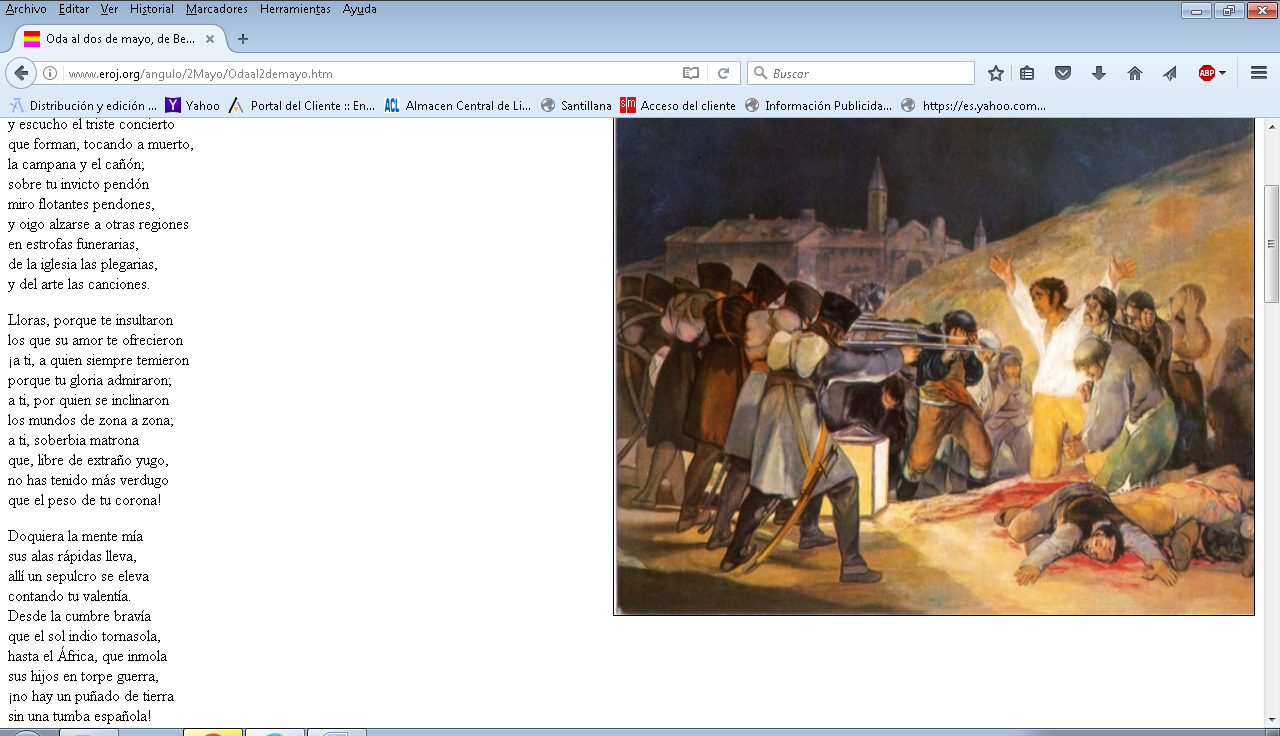 de Bernardo López García Oigo, patria, tu aflicción,
y escucho el triste concierto
que forman, tocando a muerto,
la campana y el cañón;
sobre tu invicto pendón
miro flotantes pendones,
y oigo alzarse a otras regiones
en estrofas funerarias,
de la iglesia las plegarias,
y del arte las canciones. Lloras, porque te insultaron
los que su amor te ofrecieron
¡a ti, a quien siempre temieron
porque tu gloria admiraron;
a ti, por quien se inclinaron
los mundos de zona a zona;
a ti, soberbia matrona
que, libre de extraño yugo,
no has tenido más verdugo
que el peso de tu corona! Doquiera la mente mía
sus alas rápidas lleva,
allí un sepulcro se eleva
contando tu valentía.
Desde la cumbre bravía
que el sol indio tornasola,
hasta el África, que inmola
sus hijos en torpe guerra,
¡no hay un puñado de tierra
sin una tumba española! Tembló el orbe a tus legiones,
y de la espantada esfera
sujetaron la carrera
las garras de tus leones.
Nadie humilló tus pendones
ni te arrancó la victoria;
pues de tu gigante gloria
no cabe el rayo fecundo,
ni en los ámbitos del mundo,
ni en el libro de la historia. Siempre en lucha desigual
cantan tu invicta arrogancia,
Sagunto, Cádiz, Numancia,
Zaragoza y San Marcial.
En tu suelo virginal
no arraigan extraños fueros;
porque, indómitos y fieros,
saben hacer sus vasallos
frenos para sus caballos
con los cetros extranjeros. Y aún hubo en la tierra un hombre
que osó profanar tu manto.
¡Espacio falta a mi canto
para maldecir su nombre!
Sin que el recuerdo me asombre,
con ansia abriré la historia;
¡presta luz a mi memoria!
y el mundo y la patria, a coro,
oirán el himno sonoro
de tus recuerdos de gloria!. Aquel genio de ambición
que, en su delirio profundo,
cantando guerra, hizo al mundo
sepulcro de su nación,
hirió al ibero león
ansiando a España regir;
y no llegó a percibir,
ebrio de orgullo y poder,
que no puede esclavo ser,
pueblo que sabe morir. ¡Guerra! clamó ante el altar
el sacerdote con ira;
¡guerra! repitió la lira
con indómito cantar:
¡guerra! gritó al despertar
el pueblo que al mundo aterra;
y cuando en hispana tierra
pasos extraños se oyeron,
hasta las tumbas se abrieron
gritando: ¡Venganza y guerra! La virgen, con patrio ardor,
ansiosa salta del lecho;
el niño bebe en su pecho
odio a muerte al invasor;
la madre mata su amor,
y, cuando calmado está,
grita al hijo que se va:
"¡Pues que la patria lo quiere,
lánzate al combate, y muere:
tu madre te vengará!" Y suenan patrias canciones
cantando santos deberes;
y van roncas las mujeres
empujando los cañones;
al pie de libres pendones
el grito de patria zumba
y el rudo cañón retumba,
y el vil invasor se aterra,
y al suelo le falta tierra
para cubrir tanta tumba! ¡Mártires de la lealtad,
que del honor al arrullo
fuisteis de la patria orgullo
y honra de la humanidad,
¡en la tumba descansad!
que el valiente pueblo ibero
jura con rostro altanero
que, hasta que España sucumba,
no pisará vuestra tumba la planta del extranjero! Ejercicios que se pueden hacer  1. Ver los diversos sentimientos que suscitan versos de una región en la que hay muchos pases y que han estado siglos sufriendo guerras entre ellos    a) Descubrir en estos textos el sentido del patriotismo nacional    b) sugerir  cómo se puede evolucionar hacia el patriotismo europeo2. Tratar de buscar otros textos que fomenten el patriotismo de otros o países, Alemania, Francia, Reino Unido (4 países) Italia (última nación unida , 1870)Suiza ( cantones y lenguas diferentes, Checoeslovaquia ( hoy Chequia y Eslovaquia) Yugoeslavia (hoy siete estados separados) Alemania (lands variados) Aclarar: Estado, Unión, Federación, Asociación3. Analizar los casos curiosos de Andorra, Mónaco, S. Marino, Vaticano, Lietchenstein , Malta, Chipre, Gibraltar, Ceuta y Melilla, Bélgica flamenca4. Analizar los movimientos separatistas en las naciones actuales (Cataluña, El Veneto, Bretaña francesa, Alsacia y Lorena, Córcega, Escocia,  Flandes Libros para una posible lecturaÁlbum de mitos y leyendas de Europa  (2001)  Martos Núñez, Eloy   Carisma Libros S.L. Análisis etnográfico de un dispositivo político transescalar : el marco de la Unión Europea para la integración de nacionales de terceros países    [Recurso electrónico]   (2014)   Sebastiani, Luca :  Editorial Universidad de GranadaAntropología de la población pre-romana de Verona, Italia   (2016)   Laffranchi, Zita   Universidad de Granada. Tesis Doctorales  Burgos, tierra y hombre    (1998)   Mariscal Gragera, Enrique (1956- ) ;  Bonet Correa, Antonio (1925-)  Industrias Gráficas Garal, S.A. Cristianismo europeo    [Monografía]   (1962)   Heer, Friedrich Ediciones Cristiandad  Cristianismo y cultura en Europa     (1992)    Poppard, Paul   Ediciones Rialp, S.A. ¿Chusma? : a propósito de la quiebra del vínculo social, el final de la integración y la revuelta del otoño de 2005 en Francia    (2006)    Dell' Umbria, Alèssi :  ed.VirusEl hombre del siglo XX   (2002)   Frevert, Ute ... [et al.]   Alianza Editorial El hombre europeo (2006) Semprún, Jorge (1923-) Villepin, Dominique de (1953- )  Espasa Libros, S.L. El hombre nuevo    (2003)   Motza,  John I.   Asociación Cultural Editorial Ojeda El hombre que creó Europa    (1973)  López, Carlos María   Stvdivm El mundo púnico: religión, antropología y cultura material    (2005)  Congreso Internacional del Mundo Púnico Ed Univ. De Murcia El mundo rural en la Europa moderna   (1989)  García Martín, Pedro (1957-) Ed.  Historia 16. Historia Viva El origen del hombre moderno en el suroeste de Europa : actas   (1993)   Ed. UNED  El recurso por omisión ante el Tribunal de Justicia de las Comunidades Europeas   (1993)    Escobar Hernández, Concepción   Fundación Un Madrid;  Editorial Civitas  El recurso por omisión ante el Tribunal de Justicia de las Comunidades Europeas   (1993) Escobar Hernández, Concepción   Fundación Un Madrid;  Editorial Civitas  El régimen de las ayudas estatales en la Comunidad Europea    (1993)   Fernández Farreres, Germán  Fundación Universidad-Empresa Madrid ;  Editorial Civitas  El régimen de las ayudas estatales en la Comunidad Europea    (1993)   Fernández Farreres, Germán  Fundación Universidad-Empresa Madrid ;  Editorial Civitas Entre coronas y turbantes : la mujer en el país de los ayatolás   (1998)  Kayaní, Azadé  Flor del Viento Ediciones S.A. Europa : la naturaleza y el hombre   (2014)   Azcárate, Blanca ;  Azcárate Luxán, María Victoria;  Sánchez Sánchez, José (1942-)  UNED Europa prehistórica y antigua   (1986)  Book, Jaca   Fundación Santa María-Ed. SM  Europa relanzada  (1991)    Colchester, Nicholas ;  Buchan, David   Plaza & Janés Feministas, las : movimientos de emancipación de la mujer en Europa   (1980)    Evans, Richard J. (1947-)  Siglo XXI de España Editores, S.A. Género y mujer desde una perspectiva multidisciplinar    (2012)   Suárez Ojeda, Magdalena   Editorial Fundamentos Herencias indígenas, tradiciones europeas y la mirada europea    (2002)   :  Iberoamericana Editorial Vervuert, S.L. Historia silenciada de la mujer : la mujer española desde la época medieval hasta la contemporánea   (1996)    Editorial Complutense, S.A. Hombre y mujer en la cultura tradicional española     (2001)   Cano Herrera, Mercedes:  Editorial Actas  Hombre y mujer en la cultura tradicional española    (2001)   ano Herrera, Mercedes  Editorial Actas Hungría en el año 1000 " el nacimiento de una nación europea" : Sala Julio González, Museo Nacional de Antropología del Ministerio de Educación y Cultura    [ (1999) Ministerio de Educación, Cultura y Deporte. Área de Educación Introducción a la antropología jurídica romana    (2013)   Ribas Alba, José María  Editorial Comares La alteridad imaginada : el pánico moral y la construcción de lo musulmán en España y Francia   (2014)     Edicions Bellaterra La cultura del Renacimiento en Italia     (1992)     Burckhardt, Jacob (1818-1897)  Ediciones Akal La formación de la humanidad    (2005)  Leakey, Richard Erskine (1944-)   Ediciones del Aguazul, S.L. La idea de ciudad : antropología de la forma urbana en Roma, Italia, y el mundo antiguo    (2002)   Rykwert, Joseph (1926- )  SíguemeLa infancia de Europa: aspectos económicos y sociales: el hombre    (1984)   Fossier, Robert  Editorial Labor, S.A.  La mirada europea : las mujeres canarias en los libros de viajes    (2006) González Pérez, Teresa  Anroart Ediciones, SL La mujer en la historia de Europa      (2001)    Bock, Gisela   Editorial Crítica La otra mirada del siglo XX : la mujer española contemporánea    [Monografía]   (2004)    La política de la nueva Europa : del Atlántico a los Urales    (2001)    Budge, Ian ... [et al.]   Ediciones Akal  La segunda servidumbre en Europa central y oriental    (1981)   Skazkin, S. D. ... [et al.]   Ediciones Akal La Sierra de Francia : tradiciones, pueblos, paisajes y paseos    (2007)    Puerto, José Luis (1953-) :  Ediciones Leonesas, S.A. (EDILESA) La sociedad anónima europea     (2002)   García Riestra, Manuel   Fundación Universitaria San Pablo CEU La sociedad italiana    [ (2005)     Centro de Investigaciones SociológicasLa actitud de la mujer musulmana ante la igualdad de género    (2010)    Trujillo Laguna, África   Ciudad Autónoma de Melilla. Consejería de Cultura. Servicio de Publicaciones Las necesidades de formación del tercer sector : su medición y programación desde la perspectiva europea    [Archivo de Internet]   (2009)Autor/es:  Setién Santamaría, María Luisa ;  Santibáñez Gruber, Rosa  Universidad de DeustoLas grandes civilizaciones de Asia   (1987)    Jaca Book   Fundación Santa María-Ediciones SM Las primeras civilizaciones de Asia: de las estepas al Índico Varios  (1995)   Vox  Libro verde. La accesibilidad en España : diagnóstico y bases para un plan integral de supresión de barreras   ]   (2002)    Imserso Los derechos de la mujer en el islam y su estatuto personal en el Magreb : (Marruecos, Argelia y Túnez)     (2010)   El Hadri, Souad  Editorial Tirant Lo Blanch Los desheredados : la expulsión de los judíos españoles y su estancia en Italia después de 1492    (2012)   Crespo Álvarez, Macarena   Riopiedras Ediciones Los pilares de Europa : historia y filosofía de occidente     (2013)    Ayllón, José Ramón (1955-) :  EUNSA. Ediciones Universidad de Navarra, S.A. Los socialistas europeos y la transición española (1959-1977)    (2005)    Ortuño Anaya, Pilar   Marcial Pons Ediciones de Historia, S.A. Más allá de Lisboa : horizontes europeos    [ (2010)   Mariscal Berástegui, Nicolás  Editorial Tecnos Más sobre elementos clásicos y folclóricos en las literaturas de Europa    (2007)   s:  Benavente y Barreda, Mariano (1937- ) Editorial/es:  Rey Alí  Mediterráneo y la formación de los pueblos europeos   ]   (2004)   Guidetti, Massino   Icaria editorialMirada de mujer    (2000)  Sauquillo, Francisca (1943-) (Ediciones B) Modernidad, culto a la muerte y memoria nacional    (2011)    Koselleck, Reinhart   Centro de Estudios Políticos y Constitucionales Movimientos populares en Italia siglos XIV-XV(1983)utenburg, Viktor  Ediciones Akal Pensar Europa     (1988)    Morin, Edgar (1921-)  GEDISA Pirineos, los. Estudios de Antropología Social e Historia   (1986)  Editorial Complutense, S.A. Pueblos y lenguas de Europa, Asia, África y Oceanía   (2011)     García Gómez, Emilio (1942- )  Libros Pórtico Residir aquí y allí : estudio socioantropológico de la movilidad europea    (2012)    Rodes García, Joaquín:  Ediciones Isabor Romanos i visigodos en tierras valencianas   ]   (2003)     Diputación de Valencia Siberia insólita : guía turística y sentimental    (2008)  Otero Fernández, José María   Carisma Libros S.L. Sistemas educativos europeos : Francia y España    [Recurso electrónico]   (2008)  Periáñez Flores, Irene  Ediciones Corintia, S.R.L. Sistemas penales europeos   ]   (2003)    Palomo del Arco, Andrés ... [et al.]   Consejo General del Poder Judicial Tantas personas como estados : por una antropología política de la historia europea    (1986)    Clavero, Bartolomé  Editorial Tecnos Trashumancia : paisajes, vivencias y sensaciones  (2006)   Fernández Álvarez, Fernando (1973- ) ... [et al.]  Wenaewe ;  Ministerio de Agricultura, Alimentación y Medio Ambiente. Secretaría General Técnica Usos agrícolas, hábitos alimentarios y vida cotidiana en el campo español, 1808-1890   ]   (2005)    Moral Ruiz, Joaquín del  Cyan Proyectos Editoriales Viaje en torno al deseo y la mujer, en la identidad del sur de Europa : las tres madres: la mapadre, la familia y la escuela    (2000)    Martínez Pérez, Ana ;  Camas, Victoriano ;  Muñoz Sotelo, Rafael  Ed.  Martínez Pérez, Ana MercedesY el hombre apareció sobre la tierra : ¿creación o evolución?      (2007)    Facchini, Fiorenzo   Ediciones Palabra, S.A. Zavala, Iris M. 6  El papel de la mujer en la Europa del s. XXI    (2010)   Osuna del Caño, Antonio :  Grontal Soluciones Biotecnologicas 